MURUGAN.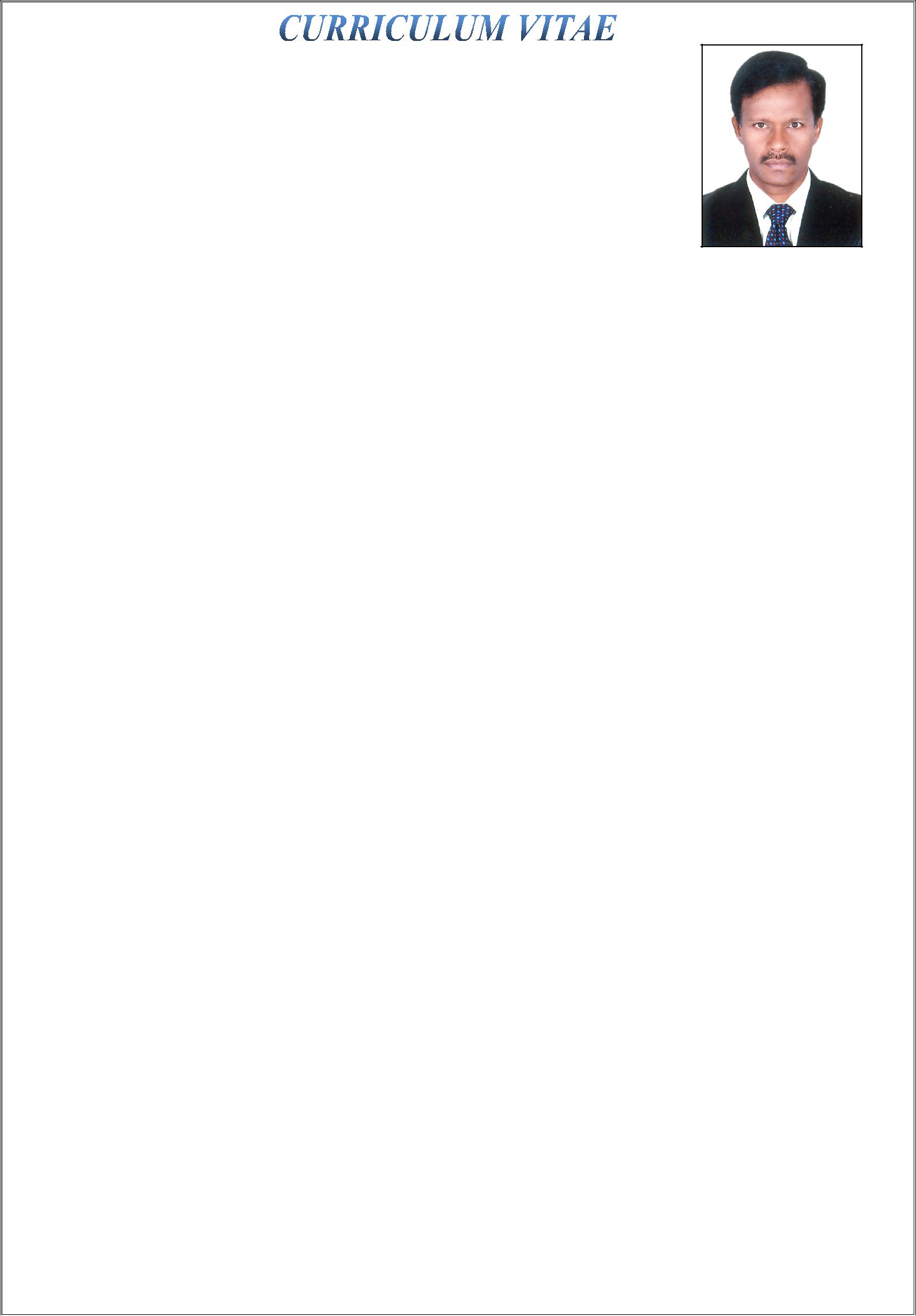 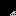 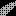 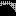 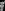 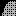 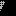 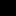 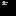 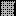 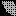 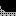 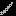 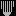 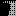 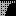 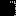 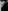 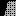 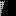 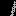 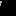 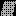 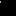 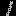 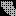 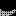 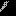 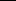 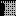 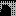 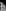 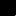 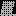 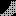 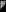 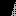 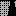 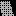 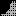 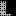 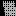 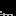 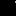 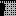 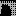 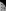 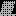 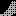 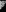 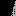 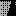 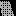 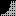 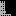 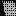 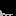 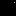 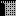 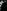 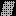 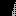 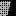 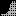 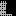 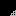 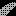 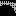 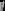 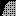 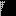 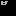 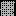 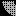 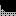 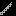 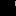 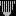 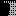 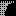 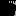 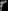 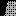 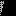 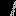 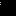 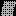 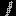 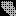 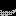 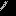 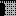 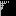 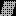 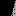 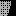 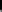 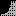 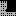 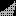 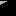 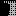 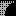 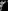 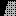 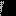 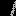 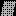 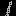 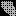 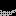 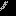 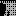 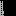 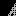 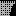 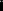 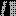 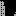 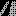 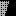 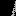 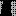 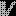 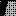 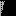 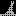 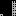 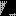 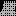 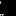 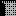 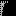 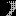 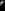 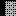 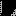 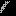 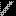 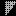 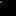 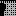 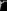 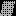 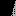 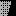 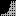 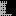 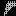 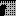 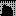 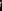 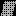 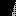 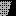 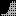 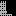 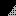 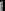 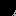 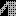 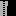 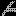 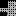 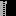 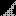 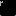 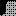 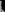 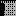 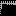 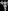 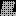 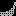 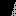 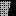 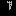 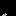 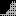 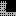 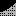 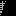 Email :- murugan.381722@2freemail.com Dubai – UAEPost Applied For : Pump TechnicianCareer ObjectiveTo seek a challenging career in an organization where I can utilize my skills and knowledge towards through growth of the organization.Working with great sense of responsibilities and always expect to make a positive contribution to prove myself as an asset to the organization.SKILSS:Very Energetic result oriented and organized Physical mobility and Stamina to do all tasks.Extremely hardworking self motivated and able to work independently in a team environment under supervision.Keep excellent inter personal relations with colleagues and ready to help them.WORK EXPERIENCEHandling all VALUVES & PUMPSUtilities maintenance ( PUMPS Station ) Air Compressor OperatorHandling all PUMPS OperatorPUMPS Station Operating MaintenanceEDUCATIONAL QUALIFICATIONSchoolYear of passing: SSLC Percentage 56 %: 1992 to 1993SchoolYear of passing: Higher Secondary School: 1993 to 1995 Percentage 74%Technical: Trade apprentice at mechanical maintenance Chemplast sanmar plant II ( PVC Division ) Mettur Dam 3 Percentage 74 %Year of passing: 1996 to 1999Additional Qualification :  CNC programming & maintenanceAt PSG Tech CoimbatoreCONCLUSION & DECLARATIONI hereby declare that the above furnished information are true and correct to the best of my knowledge and belief.MURUGANDesignation: Pump Service Technician & FabricationCompany: Desert Landscape Co, L.L.C Dubai. U.A.EDuration: 8th July 2014 to 26th Feb 2018. ( 4 – years )Designation: Maintenance area ( PUMPS Station Area )Company: Chemplast sanmar plant ( Mettur Dam, Salem )Duration: Since 1sh February 2016 to till dateDesignation: Maintenance & Air Compressor OperatorCompany: JSW Stleel Plant ( Pottnari, Salem )Duration: 1999 to 2009Designation: PUMPS OperatorCompany: AMSCO Saudi ArabiaDuration: 2010 to 2011Designation: Utilities DepartmentCompany: Salem Steel Plant ( Salem )Duration: 2012 to 2015PERSONAL INFORMATIONPERSONAL INFORMATIONPERSONAL INFORMATIONNationalityNationality: IndianDate of BirthDate of Birth: 20.Apr.1974SexSex: MaleReligionReligion: HinduMarital StatusMarital Status: MarriedLanguages KnownLanguages Known: English, Hindi, Tamil & MalayalamPASSPORT DETAILSPASSPORT DETAILSDate of IssueDate of Issue: 03/01/2011Expiry DateExpiry Date: 02/01/2021Place of IssuePlace of Issue: CoimbatoreVisa StatusVisa Status: Employment Visa